COMUNE DI CASTEL DI LAMA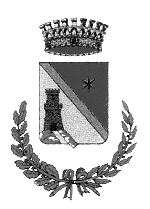      Cap 63030			     PROVINCIA DI ASCOLI PICENO_____________________Cod. fisc. 80000270449								     Tel. (0736) 81871 – Fax 818760IMPEGNO AL RISPETTO DELLE MISURE ORGANIZZATIVE, IGIENICO-SANITARIE E COMPORTAMENTALI INDIVIDUALI VOLTE AL CONTENIMENTO DELLA DIFFUSIONE DEL CONTAGIO DA COVID-19 NEI SERVIZI SCOLASTICI COMUNALILa riapertura dei servizi educativi per l’infanzia comunali, in considerazione del perdurare dell’emergenza epidemiologica da COVID-19, impone la collaborazione e condivisione di responsabilità tra famiglie e Comune di CASTEL DI LAMA per contenere al massimo il rischio di contagio e mantenere elevati standard di sicurezza per bambine/i ed adulti coinvolti.Alla luce di quanto in premessa,A FRONTE DELLA MESSA A DISPOSIZIONE PER PARTE DEL COMUNE DI CASTEL DI LAMA DEL SERVIZIO DI ______________________, Il sottoscritto Nome  _____________________ Cognome __________________________codice fiscale: in qualità di genitore o titolare della responsabilità genitoriale di ________________________, iscritto al suddetto servizioDICHIARAconsapevole delle sanzioni penali, nel caso di dichiarazioni non veritiere e falsità negli atti, richiamate dall’articoli 75 e 76 del PDCR 28 dicembre 2000, n. 445 e s.m.i., sotto la propria responsabilitàdi essere a conoscenza delle misure di contenimento del contagio per legge vigenti;che alla data della sottoscrizione dl presente impegno:l’alunno fruitore del servizio e/o un convivente dello stesso all’interno del nucleo familiare, per quanto di propria conoscenza, non è sottoposto alla misura della quarantena o isolamento domiciliarel’alunno fruitore del servizio e/o un convivente dello stesso all’interno del nucleo familiare non è risultato positivo al COVID-19 ovvero è stato COVID 19 positivo accertato e dichiarato guarito a seguito di duplice tampone negativo;l’alunno e/o un convivente dello stesso all’interno del nucleo familiare non ha avuto negli ultimi 14 giorni contatti con soggetto risultato positivo al COVID-19l’alunno e/o un convivente dello stesso all’interno del nucleo familiare non ha avuto negli ultimi 14 giorni contatti con soggetto con temperatura corporea superiore ai 37,5°C o con sintomatologia respiratoria,i soggetti delegati al ritiro e/o un convivente degli stessi all’interno del nucleo familiare non hanno presentato negli ultimi 3 giorni sintomi influenzali (tosse, febbre superiore a 37,5°)i soggetti delegati al ritiro e/o un convivente degli stessi all’interno del nucleo familiare, per quanto di propria conoscenza, non sono sottoposti alla misura della quarantena o isolamento domiciliarei soggetti delegati al ritiro e/o un convivente degli stessi all’interno del nucleo familiare non sono risultati positivi al COVID-19 ovvero sono stati COVID 19 positivi accertati e dichiarati guariti a seguito di duplice tampone negativo;i soggetti delegati al ritiro e/o un convivente degli stessi all’interno del nucleo familiare non hanno avuto negli ultimi 14 giorni contatti con soggetto risultato positivo al COVID-19i soggetti delegati al ritiro e/o un convivente degli stessi all’interno del nucleo familiare non hanno avuto negli ultimi 14 giorni contatti con soggetto con temperatura corporea superiore ai 37,5°C o con sintomatologia respiratoria,i soggetti delegati al ritiro e/o un convivente degli stessi all’interno del nucleo familiare non hanno presentato negli ultimi 3 giorni sintomi influenzali (tosse, febbre superiore a 37,5°)di essere consapevole che il proprio figlio/a dovrà rispettare le indicazioni igienico sanitarie vigenti per legge all’interno del mezzo;eAl fine di tutelare, nelle forme prescritte, la salute e la sicurezza di tutti i bambini/e, loro familiari e del personale impiegato nel servizio e in ottemperanza alle vigenti disposizioni di leggeSI IMPEGNA,consapevole di tutte le conseguenze civili e penali derivanti dal mancato rispetto delle disposizioni di legge, a verificare quotidianamente l'assenza di sintomatologia (tosse, raffreddore, temperatura corporea superiore ai 37,5° anche nei tre giorni precedenti);a verificare che l’alunno non sia stato a contatto con persone positive al Covid-19 e/o in quarantena, per quanto di propria conoscenza, negli ultimi 14 giorni;al verificarsi di positività alle suddette situazioni (sintomatologia e/o contatti), a trattenere l’alunno al proprio domicilio ed ad informare tempestivamente il pediatra e il responsabile del servizio;a comunicare al Comune immediatamente e in forma scritta qualsiasi variazione in merito alle dichiarazioni in premessa rilasciate;a istruire il bambino affinché sia sempre assicurato il mantenimento della distanza interpersonale previsto per legge, secondo le indicazioni che verranno impartite dalla educatrice/assistente;di istruire il bambino affinché si attenga alle disposizioni dell' educatrice/assistente, attuando il distanziamento previsto per legge, nonché le norma che dovessero essere via via aggiornate;l’alunno dovrà indossare i presidi (mascherina, etc..) nei tempi e nei modi previsti per legge e dovrà igienizzare le mani all’avvio ed al termine del servizio;Per quanto attiene al trattamento dei dati personali conferiti in riferimento alla procedura in oggetto, preso atto dell’informativa prot. n. 18277 del 21/06/2018:ACCONSENTE (SI/NO) ____a che i dati personali che lo riguardano siano oggetto di trattamentoALLEGA ALLA PRESENTE DOCUMENTO DI IDENTITA’ DEL SOTTOSCRITTORE* Alla luce delle disposizioni del codice civile in materia di filiazione, rientrando il presente impegno, nella responsabilità genitoriale, la firma di un genitore si intende condivisa anche dall’altro genitore.Codice fiscaleLuogo:_________________Data:___________________Firma:_________________________